JELENTKEZÉSI LAP ELŐZETES VITÁRATisztelt Doktori Iskola Vezető!Alulírott, jelölt neve, a Debreceni Egyetem Klinikai Orvostudományok Doktori Iskola, „program neve” programjának abszolutóriumot szerzett PhD hallgatója kérem, hogy „értekezés címe” címmel elkészített doktori értekezésem előzetes vitára bocsátását a Doktori Iskola engedélyezze.	Az értekezésben szerepel/nem szerepel* olyan közlemény, amelyet a jelölt csak részben használ fel (megosztott felhasználás más hallgatóval). *Megfelelő rész aláhúzandó. Amennyiben van ilyen közlemény, kérjük, hogy a Működési Szabályzatnak megfelelően járjanak el a jelentkezés során. 	Az értekezést,  a magyar és angol nyelvű tézist, valamint minden előírt, szükséges dokumentumot a levélhez mellékelem. Az előzetes vita időpontjának és helyszínének javasoljuk:Év, hónap, nap, óra, perc, helyszínAz értekezés előzetes bírálatára a következő személyeket javasoljuk:Bíráló neve 1, tudományos fokozat, beosztás (munkahely), telefon, e-mail cím, postai címeBíráló neve 2, tudományos fokozat, beosztás (munkahely), telefon, e-mail cím, postai címJelölt elérhetősége (munkahely és címe, telefon, e-mail):Témavezető elérhetősége (munkahely és címe, telefon, e-mail):Alulírott, jelölt neve kijelentem, hogy a mellékelt szövegegyezés keresés eredménye az előzetes vitára benyújtott értekezésre vonatkozik. Alulírott, témavezető neve kijelentem, hogy a mellékelt szövegegyezés keresés eredménye az előzetes vitára benyújtott értekezésre vonatkozik. További nyilatkozatok (szövegegyezés kereséssel kapcsolatban) szövegezése egyénileg, amennyiben szükséges.Debrecen, .....................jelölt neve, aláírása					témavezető neve, aláírásaA disszertáció előzetes vitára történő benyújtásához a Klinikai Orvostudományok Doktori Iskola hozzájárul / nem járul hozzá. Kijelölt opponensek:Az előzetes vita elnöke: Debrecen,…….	Dr. Illés Árpád							Dr. Váróczy Lászlódoktori iskola vezető							doktori iskola titkár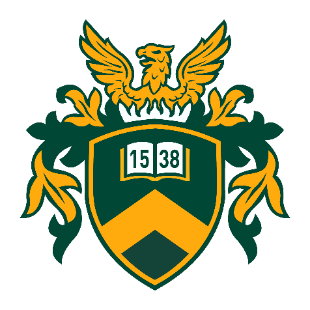 DEBRECENI EGYETEMKlinikai Orvostudományok Doktori Iskola